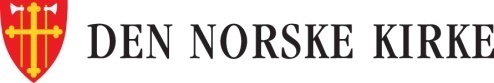 ПорядокГоловного БогослужінняЛітера В означає вірних, літера У — усіх учасників Богослужіння (пастора / священнослужителя і вірних), літера С — священнослужителя (главу служби, пастора чи іншу людину, яка має дозвіл єпископа проводити службу). СП (співслужитель) позначає ролі читця, лідера молитви, прислужників, кантора, хору й інших людей, що виконують літургійні функції. Якщо є дві літери С/СП чи СП/С, перевага надається першому. Більш детальні описи обов’язків священнослужителя й інших учасників служби можна знайти в настановах до різних частин Богослужіння.Зібрання1  ПриготуванняПеред початком служби двері церкви відчиняються, вірні запалюють свічки, сідають на місця, у тиші розмірковують про духовне або моляться подумки.Лунає дзвінТут або після частини 3 Вітання може слідувати: Короткий вступ у літургію дня, який виголошує співслужитель або священнослужитель.Це повідомлення завершується словами:СП/С | Схилімося перед Господом.Коротка пауза, потім тричі дзвонить дзвін.Зірочкою (*) позначено частини, під час яких вірним прийнято стояти.* 2  Пісня на вхідМоже починатися з прелюдії. Зазвичай перед піснею на вхід звучить прелюдія у виконанні хору.Під час прелюдії та/або пісні на вхід може слідувати процесія. Попереду несуть розп’яття. Також можуть нести свічки, Біблію, воду для хрещення, хліб та вино.Якщо хліб та вино не були покладені на жертовник чи вівтар раніше, їх приносять і покладають під час процесії.Під час процесії, Пісні на вхід та Вітання вірні стоять.* 3  Вітання	Якщо в рамках головного богослужіння буде відбуватися хрещення, можна вибрати одне з двох перших вітань. Перед двома першими вітаннями священнослужитель може сказати: Браття і сестри,С | Благодать вам і мир від Бога, Отця нашого, і Господа Ісуса Христа.абоС | Благодать Господа нашого Ісуса Христа, любов Бога Отця і сопричастя в Святому Дусі нехай будуть з усіма вами.абоС | В Ім’я Отця, і Сина, і Святого духа .абоС | В Ім’я Отця, і Сина, і Святого духа : Спаса й Ізбавителя і Благотворця, що благословляє і освячує нас.Вірні сідають.Якщо в частині 1 не було короткого вступу в літургію дня, його можна зробити тут. 4  Вступна молитваДивіться приклади і призначення вступних молитов.СП | Господу помолімся.далі – 1СП | Господи, увійшли ми до Храму Твого, щоб прийняти Дари Твої. Відкрий серця наші, щоб ствердили ми віру свою.або – 2СП | Святий Боже, ми зібралися тут в ім’я Твоє, даруй нам любов і правду Твою. Зішли на нас Духа Святого, відкрий нам дари Твої. Нехай слово Твоє проросте у серцях наших, і стануть серця наші домом Христовим, і станемо ми єдині з тобою, щоб служити волі Твоїй.або – 3СП | Всемилостивий Боже, Творцю всього сущого на землі! Ми славимо красу творіння Твого, і все живе прославляє велич Твою. Ти єси серед нас, і ми молимося до Тебе: відкрий наші вуха, щоб чули Слово Твоє, наповни серця вдячністю, щоб восхваляли доброту Твою, благослови руки на служіння, щоб наші слова і вчинки явили велич Твою.СП | Молимо, Господи.У | Амінь.5  ПокаянняВідбувається тут або як частина 17.Покаяння починається з:С | Вклонімося перед Господом і визнаймо гріхи наші.абоС | Вклонімося перед Господом і помолімося, щоб Він помилував нас.абоС |Уповаючи на милість Божу, визнаймо гріхи наші.абоС | Уповаючи на милість Божу, помолімося, щоб Він помилував нас.Коротке мовчанняПід час покаяння і мовчання священник опускається на коліна. Вірні також можуть стати на коліна.або аУ | Господи, помилуй мене!Согрішив я перед Тобою та перед ближнім своїм ― думкою і словом, учинком і недбальством.Відпусти гріхи мої в ім’я Господа Ісуса Христа. Очисти моє серце й укріпи мене на нове життя у спільності з Твоїм Духом Святим.або бУ | Господи, помилуй мене!Відпусти гріхи мої в ім’я Господа Ісуса Христа. Очисти моє серце й укріпи мене на нове життя у спільності з Твоїм Духом Святим.або вУ | Господи, Ти знаєш кожного з нас і огортаєш нас Твоєю любов’ю. Ти заповів нам дбати одне про одного і про весь світ.Визнаємо, що згрішили перед Тобою і діяли проти волі Твоєї.Прости і помилуй нас в ім’я Господа Ісуса Христа.або гУ | Святий Боже Сотворителю наш, помилуй нас. Согрішили ми проти Тебе і порушили заповіді Твої. Прости нам в ім’я Господа Ісуса Христа. Визволи нас, щоб мали ми змогу служити Тобі, дбати про творіння Твоє і сповнитися любов’ю до ближнього свого.Також можна використати покаяння з порядку Богослужіння 1977 року:Святий Боже, Отче наш Небесний. Зглянься наді мною, грішним, що завинив перед Тобою помислами, словами і вчинками, що таїв у своєму серці лихі наміри.В ім’я Господа Ісуса Христа, будь милостивий і терпеливий. Прости мені всі гріхи мої і дозволь жити в шанобі й любові до Тебе.Під час деяких богослужінь використовують інші взірці покаянних молитов. Їх беруть із різних джерел або складають на місцях.Після покаянної молитви священнослужитель уділяє розрішення:С | Як мовиться у Слові Божому: «Як же ми визнаємо гріхи наші, то він - вірний і праведний, щоб нам простити гріхи наші й очистити нас від усякої неправди».1 Йо 1:9абоС | «Бо як високо небо над землею, така велика його милість над тими, що його бояться. Як далеко схід від заходу, так віддалив він від нас злочинства наші».Пс 103:11-126  КИРІЄ та 7  Величальна пісня ГЛОРІЯЗазвичай КИРІЄ і ГЛОРІЮ співають.Під час Великого посту ГЛОРІЯ може бути випущена.Музику та слова для частин чину літургії зазвичай беруть із п’яти авторизованих Церквою Норвегії служебників. Ноти наведено в книгах “Liturgisk musikk” (2020) та “Gudstjenestebok for Den norske kirke” (2020).Цикл 1або Киріє 1аУ | Киріє елейсон. Господи, Отче Наш, помилуй нас. Христе елейсон. Господи Ісусе Христе, помилуй нас. Киріє елейсон. Святий Дух, помилуй нас.або Киріє 1бДивіться N13: 976.6 норвезькою і саамською.Північно-саамськаУ | Kyrie eleison. Ipmil Áhččámet árpmit min.Christe eleison. Hearrámet Kristus árpmit min.Kyrie eleison. Bassi Vuoigŋa árpmit min.або Глорія 1аС/СП | Слава во вишніх БогуУ | і на землі мир людям доброї волі.Поклоняємося Тобі, прославляємо Тебе, подяку Тобі складаємо, бо велика слава Твоя.Якщо звучить коротка версія: Амінь.Якщо звучить повна версія (Laudamus):СП | Господи Боже, Царю Небесний, Отче Всемогутній, прославляємо Тебе і велич творіння Твого.У | Поклоняємося Тобі, прославляємо Тебе, подяку Тобі складаємо, бо велика слава Твоя.СП | Господи, Сину Єдинородний, Ісусе Христе, Господи Боже, Агнче Божий, Сину Отця, що береш гріхи світу: помилуй нас; що сидиш праворуч Отця: почуй нашу молитву.У | Поклоняємося тобі, прославляємо тебе, подяку Тобі складаємо, бо велика слава Твоя.СП | Бо лише Ти — Святий, лише Ти — Господь, лише Ти — Всевишній, Ісусе Христе, зі Святим Духом, у славі Бога Отця.У | Поклоняємося Тобі, прославляємо Тебе, подяку Тобі складаємо, бо велика слава Твоя. Амінь.або Глорія 1б (щодо музичного супроводу, дивіться N13: 276 “Alene Gud i himmerik”).У | Славім на небі Господа,що мир на землю сіє,нехай Господня милість всіхлюдей її зігріє.Господь, уклін Тобій Твоїй нетлінній славі —дяка й хвала,Усемогутній Отче.О Христе, Агнче Божий, Ти,Бога Отця насіння,хто прийняв муки на хресті,щоб людям дать спасіння.Праворуч Бога Ти сидиш,і Суду Твогождем ми лиш.Помилуй всіх нас, Христе.Бо Ти, Святий, нас милуваві дарував спасіння,Бо Ти — Син Божий, що пізнавсвіт до його творіння.І наш Господь єдиний — Ти,хто в єдності з Духом Святимславу Отця підносить.або Глорія 1вГімн ‘Måne og sol’ (N13: 240) з наступним або іншим вступом:С/СП | Співайте для Господа, прославляйте ім’я Його. Щоденно поминайте спасіння Його.абоЦикл 2У | Киріє елейсон, помилуй нас.Христе елейсон, помилуй нас.Киріє елейсон, помилуй нас.С/СП | Слава во вишніх БогуУ | і на землі мир людям доброї волі.Поклоняємося Тобі, прославляємо Тебе, подяку Тобі складаємо, бо велика слава Твоя.Якщо звучить коротка версія: Амінь.Якщо звучить повна версія (Laudamus):СП | Слава Господу, Творцю нашому, ми восхваляємо творіння Твоє.У | Поклоняємося Тобі, прославляємо Тебе, подяку Тобі складаємо, бо велика слава Твоя.СП | Слава Ісусу, Спасителю нашому, Ти вказав нам праведну путь.У | Поклоняємося Тобі, прославляємо Тебе, подяку Тобі складаємо, бо велика слава Твоя.СП | Слава Святому Духу, Утішителю нашому, Ти наповнив нас миром і благодаттю.абоЦикл 3СП | Господи, помилуй нас.В | Господи, помилуй нас.СП | Христе, помилуй нас.В | Христе, помилуй нас.СП | Господи, помилуй нас.В | Христе, помилуй нас.С/СП | Слава во вишніх Богу.У | Слава во вишніх Богу.СП | Поклоняємося тобі, Господи. Прославляємо тебе, Господи.У | Слава во вишніх Богу.Якщо звучить коротка версія: Амінь.Якщо звучить повна версія (Laudamus):СП | Господи, дякуємо за милість Твою.У | Слава во вишніх Богу.СП | Господи Боже, Отче наш, Ти всемогутній.У | Слава во вишніх Богу.СП | Господи Ісусе Христе, ти Єдинородний Син Божий.У | Слава во вишніх Богу.СП | Господи, Ти — Святий, Ти — Всемилостивий.У | Слава во вишніх Богу.СП | Господи Ісусе Христе, Ти — Всевишній.У | Слава во вишніх Богу.абоЦикл на свята (Різдво Христове, Великдень, Свята Трійця)СП | Киріє елейсон.У | Киріє елейсон.СП | Христе елейсон.У | Христе елейсон.СП | Киріє елейсон.У | Киріє елейсон.С/СП | Слава во вишніх БогуУ | і на землі мир людям доброї волі.Поклоняємося Тобі, прославляємо Тебе, подяку Тобі складаємо, бо велика слава Твоя.Якщо звучить коротка версія: Амінь.Якщо звучить повна версія (Laudamus):СП | Прославляємо милість Твою, Господи Боже, Царю небесний, Отче Всемогутній.В | Поклоняємося Тобі, прославляємо Тебе, подяку Тобі складаємо, бо велика слава Твоя.СП | Господи, Сину Єдинородний, Ісусе Христе, Господи Боже, Агнче Божий, Сину Отця, що береш гріхи світу: помилуй нас; що сидиш праворуч Отця: почуй нашу молитву.В | Поклоняємося тобі, прославляємо Тебе, подяку Тобі складаємо, бо велика слава Твоя.СП | Бо лише Ти — Святий, лише Ти — Господь, лише Ти – Всевишній, Ісусе Христе, зі Святим Духом, у славі Бога Отця.В | Поклоняємося Тобі, прославляємо Тебе, подяку Тобі складаємо, бо велика слава Твоя. Амінь.абоЦикл на Великий пістВ | Киріє елейсон. Господи, помилуй нас.Христе елейсон. Христе, помилуй нас.Киріє елейсон. Господи, помилуй нас.У богослужіннях під час Великого посту Глорія не читається.У певних випадках молитвою може виступати літанія (N13: 981) або місцева літанія Киріє з виходами з N13: 976. Для певних богослужінь можуть використовуватись інші Киріє.Під час деяких богослужінь може зачитуватись інша Глорія або одна чи більше Глорія з виходом.Обряд хрещення під час головного богослужіння зазвичай відбувається на цьому етапі.8  Молитва дня (колекта)Молитву дня можна пропустити. Молитву співають або рецитують.Дивіться “Молитва дня”.Початок молитви:С | Господу помолімось.Завершення молитви:У | Амінь.Літургія СловаВ інших богослужіннях, окрім Урочистої Меси, може бути два або одне читання (тільки Євангеліє). В останньому випадку частину 10 Псалом / Гімн можна пропустити. Під час читання Євангелія вірні стоять, під час читання інших книг ― сидять.С/СП | Вислухаймо слово Господнє.9  Перше читанняЗі Старого ЗавітуСП | З … читання перше.Читання закінчується фразою:СП | Слово Господнє.10  Псалом / ГімнТут співається псалом або відповідний гімн, або ж відбувається коротка пауза між читаннями.11  Друге читанняЗ Нового завіту, окрім Євангелія СП | З … читання друге.Читання закінчується фразою:СП | Слово Господнє.*12  ЄвангелієАлілуяПеред читанням Євангелія співається Алілуя з доречним стихом чи без нього, або короткий гімн.Спів може супроводжуватися процесією з Євангелієм: за людиною, що несе Біблію, ідуть люди зі свічками.Дивіться “Респонсорій Алілуя” в N13: 977.1-7.Під час Великого посту Алілуя замінюють хоральним респонсорієм, визначеним приписами залежно від літургійного періоду. Ці гімни можна співати як тракт: N13: 926, 927, 928, 932 і 939.Читання ЄвангеліяС/СП | Премудрість, вислухаймо слово Господнє. Від … Євангелія читання.Читання закінчується фразою:С/СП | Слово Господнє.РеспонсорійВірні або хор відповідають респонсорієм Алілуя, або коротким гімном чи іншим респонсорієм, визначеним приписами. У перші дні свят можна співати святковий стих (13: 41, 193, 228).13  ГоміліяСвященнослужитель виголошує проповідь, у якій тлумачить текст Євангелія чи інший текст.Священнослужитель закінчує гомілію одним з наступних славословій:С | Слава Отцю, і Сину, і Святому Духові, І нині, і повсякчас, і на віки вічні. Амінь.абоС | Слава Отцю, і Сину, і Святому Духові : Спасу й Ізбавителю і Благотворцю, що благословляє і освячує нас.Після гомілії може бути невелика пауза, або співається короткий гімн. Як альтернатива ― виконується медитативна музика.* 14  Символ віри Символ віри співають або рецитують.Якщо під час головного Богослужіння передбачено хрещення, тут Символ віри можна пропустити або замінити на віроучительний гімн.С/СП | Виголосимо символ нашої святої віри.У | Вірую в Бога, Отця Вседержителя, Творця неба і землі. І в Ісуса Христа, Його Єдиного Сина, Господа нашого, що був зачатий від Духа Святого і народився від Діви Марії, що страждав за Понтія Пилата, був розп'ятий, і помер, і був похований,і зійшов у відхлань. Третього дня воскрес із мертвих, вознісся на небеса і сидить праворуч Бога Отця Вседержителя, звідки прийде судити живих і мертвих. Вірую в Духа Святого, святу вселенську Церкву, сопричастя святих,  відпущення гріхів,  воскресіння плоті,  вічне життя. Амінь.Апостольський символ віриабоУ | Вірую в єдиного Бога Отця Вседержителя, Творця неба і землі, всього видимого і невидимого.І в єдиного Господа Ісуса Христа, Сина Божого Єдинородного, від Отця родженого перед всіма віками.Бога від Бога, Світло від Світла, Бога істинного від Бога істинного, родженого, несотвореного, єдиносущного з Отцем, що через Нього все сталося.Він задля нас, людей, і нашого ради спасіння зійшов із небес, і воплотився з Духа Святого і Марії Діви, і став чоловіком.І був розп’ятий за нас за Понтія Пилата, і страждав, і був похований.І воскрес у третій день, згідно з Писанням,і вознісся на небо,і сидить праворуч Отця. І вдруге прийде зі славою судити живих і мертвих, а Його царству не буде кінця.І в Духа Святого, Господа Животворного, що від Отця і Сина ісходить, що з Отцем і Сином рівнопоклоняємий і рівнославимий, що говорив через пророків.І в єдину, святу, вселенську й апостольську Церкву.Ісповідую одне Хрещення на відпущення гріхів.Очікую воскресіння мертвих і життя майбутнього віку. Амінь.Нікейський символ віри.15  ГімнЯкщо Символ віри співали, гімн можна пропустити. Або ж заспівати його між частиною 13 Гомілія і частиною 
14 Символ віри.16  ЗаувагиТут або в інший доречний момент під час служби можна оголосити зауваги, або ж донести їх до вірних в інший спосіб.17  ПокаянняВідбувається тут або в частині 5.Перед вступним словом священнослужитель може сказати:С | Як сказав Господь наш Ісус Христос: «Люби Господа, Бога твого, всім твоїм серцем, усією твоєю душею і всією думкою твоєю. Це найбільша й найперша заповідь. А друга подібна до неї: Люби ближнього твого, як себе самого».Мт 22: 37-39Покаяння починається з:С | Вклонімося перед Господом і визнаймо гріхи наші.абоС | Вклонімося перед Господом і помолімося, щоб Він помилував нас.абоС |Уповаючи на милість Божу, визнаймо гріхи наші.абоС | Уповаючи на милість Божу, помолімося, щоб Він помилував нас.Коротке мовчанняПід час покаяння і мовчання священник опускається на коліна. Вірні також можуть стати на коліна.або аУ | Господи, помилуй мене!Согрішив я перед Тобою та перед ближнім своїм ― думкою і словом, учинком і недбальством.Відпусти гріхи мої в ім’я Господа Ісуса Христа. Очисти моє серце й укріпи мене на нове життя у спільності з Твоїм Духом Святим.або бУ | Господи, помилуй мене!Відпусти гріхи мої в ім’я Господа Ісуса Христа. Очисти моє серце й укріпи мене на нове життя у спільності з Твоїм Духом Святим.або вУ | Господи, Ти знаєш кожного з нас і огортаєш нас Твоєю любов’ю. Ти заповів нам дбати одне про одного і про весь світ.Визнаємо, що згрішили перед Тобою і діяли проти волі Твоєї.Прости і помилуй нас в ім’я Господа Ісуса Христа.або гУ | Святий Боже Сотворителю наш, помилуй нас. Согрішили ми проти Тебе і порушили заповіді Твої. Прости нам в ім’я Господа Ісуса Христа. Визволи нас, щоб мали ми змогу служити Тобі, дбати про творіння Твоє і сповнитися любов’ю до ближнього свого.Також можна використати покаяння з порядку Богослужіння 1977 року:Святий Боже, Отче наш Небесний. Зглянься наді мною, грішним, що завинив перед Тобою помислами, словами і вчинками, що таїв у своєму серці лихі наміри.В ім’я Господа Ісуса Христа, будь милостивий і терпеливий. Прости мені всі гріхи мої і дозволь жити в шанобі й любові до Тебе.Під час деяких богослужінь використовують інші взірці покаянних молитов. Їх беруть із різних джерел або складають на місцях.Після покаянної молитви священнослужитель уділяє розрішення:С | Як мовиться у Слові Божому: «Як же ми визнаємо гріхи наші, то він — вірний і праведний, щоб нам простити гріхи наші й очистити нас від усякої неправди».1 Йо 1:9абоС | «Бо як високо небо над землею, така велика його милість над тими, що його бояться. Як далеко схід від заходу, так віддалив він від нас злочинства наші».Пс 103:11-1218  Моління за Церкву і світДивіться теми і моделі для моління, а також складені раніше молитви і літанії.У моліннях використовують як усталені молитви, так і складені на місцях. Переважно моління провадять співслужителі. Кілька людей можуть зачитати індивідуальні прошення.Кожне прошення закінчується фразою:СП/С | Молимось Тобі, Господи.абоСП/С | Боже, почуй нашу молитву.Читає або співає прошення його лідер.Прошення, складені на місцях, можуть стосуватися таких тем:1. Народи і країни світу.2. Наша країна і народи в ній.3. Вселенська церква і церква у нашій країні.4. Наші вірні, сім’ї і місце, де ми живемо.5. Поточні події.Молитва, що стосується поточних подій може підпадати в одну з категорій (1-4), або йти як особливе прошення (5). Якщо головне Богослужіння включає обряд Хрещення, у цій частині виконується одна з трьох молитов зі хрещеного Богослужіння (частина 7).Під час Великого посту і Покаянного дня зазвичай використовують літанію.Моління можна розпочати так:СП/С | Помолімося за Церкву і за світ.Респонсорій вірнихПісля кожного прошення вірні співають або рецитують респонсорій.або 1/3 (однаковий текст з різним музичним супроводом)У | Почуй нашу молитву, Господи.або 2У | Почуй нас, Господи. Почуй нас, Господи.Нехай прийде твоє царство, нехай буде воля твоя! Почуй нас, Господи.або 4У | Господи, Боже наш, почуй молитви наші.Після останнього прошення усі хрестяться: Амінь.Ми поминаємо мертвих і молимось за тих, хто оплакує їх.Наприкінці моління вірні можуть пом’янути мертвих і тих, чиї похорони відбулися між попереднім і сьогоднішнім Богослужінням.СП/С | Встаньмо і пом’янімо членів нашої громади, які відійшли з цього світу і були поховані з часу нашого останнього зібрання.Вірні встають. Зачитуються імена новопреставлених. Коротке мовчання.СП/С | «Навчи ж нас дні наші рахувати, щоб ми дійшли до розуму доброго». Пс 90:12абоСП/С | Сказав Ісус: «Я — воскресіння і життя. Хто в мене вірує, той навіть і вмерши — житиме!» Йн 11:25Після цього промовляють молитву (цю або іншу доречну):СП/С | Боже милостивий, втіш тих, хто в скорботі, і будь із ними в цей час.Тут вірні можуть повторити респонсорій після моління.Молитовні станції можна включити в моління (частина 18), або ж у спільну молитву, якщо вона мала місце у частині 18. Якщо до молитви приступають вірні, що молилися на різних станціях, цю молитву не суміщають з Молитвою подяки за Євхаристію після причастя.19  ПожертвуванняВірні здійснюють пожертвування у цій частині, або частині 20 чи 27. Під час цього може виконуватися інструментальна чи вокальна музика. Збір пожертв відбувається серед лав, або ж вірні підносять дари до вівтаря.Пожертвування може починатися з:С | Господи Вседержителю, Владико неба і землі. З Твоєї щедрості ми отримали все, що маємо. Приносимо Тобі дари творіння Твого.У/С | Прийми нас і дари наші в ім’я Ісуса Христа. Амінь. Святе Причастя20  Приготування до Святого ПричастяПричаснийУ цей момент можна збирати пожертви вірних, в іншому випадку це роблять під час частини 19 або частини 27. Збір пожертв відбувається до або під час співу Причасного.Потім на вівтар поміщають хліб і вино. Хліб кладуть на дискос, вино наливають у чашу.Після збору пожертв, промовляють такі слова:С | Благословен єси, Господи, Владико неба і землі. З Твоєї щедрості ми отримали все, що маємо. Приносимо Тобі дари творіння Твого. Збери в тілі Церкви Твоєї людей з усіх народів і мов. Дай, щоб як зерна з’єдналися в одне в цьому хлібі, як виноград з’єднався в цьому вині, так і ми були з’єднані в одне тіло в Христі.У/С | Прийми нас і дари наші в ім’я Ісуса Христа. Амінь.абоС | Господи Вседержителю, Владико неба і землі. З Твоєї щедрості ми отримали все, що маємо. Приносимо Тобі дари творіння Твого.У/С | Прийми нас і дари наші в ім’я Ісуса Христа. Амінь.*21 | Подяка і молитваЄвхаристійна молитва АДивіться Євхаристійна молитва B, Євхаристійна молитва C, Євхаристійна молитва D, Євхаристійна молитва E, Євхаристійна молитва F, Євхаристійна молитва G.Вітальний діалог ПрефаціяС співає чи каже | Господь з вами.В стоять і співають | І з духом твоїм.С | Угору серця.В | Підносимо їх до Господа.С | Подяку складаймо Господу Богу нашому.В | Достойне це і праведне.Вступна подяка ПрефаціяСвященнослужитель, стоячи обличчям до вівтаря, співає чи рецитує префацію.Дивіться Префації літургійного року.Неділі після П’ятидесятниціС | Воістину, достойне це і праведне, слушне та спасенне, щоб ми Тобі завжди і всюди складали подяку, Отче милосердя, Господи неба і землі. Адже Ти дав нам Ісуса Христа, Твого Сина як Господа і Відкупителя, що через смерть Його отримуємо відпущення гріхів і через воскресіння Його прийдемо до життя вічного. Тому з Ангелами і всіма Святими прославляємо Тебе на землі, співаємо Тобі гімн слави, з усією Церквою одноголосно взиваючи:абоС | Воістину, достойне це і праведне, слушне та спасенне, щоб ми Тобі завжди і всюди складали подяку, Отче милосердя, Господи неба і землі через Господа нашого Ісуса Христа. Він хліб життя, що з неба сходить і життя світові дає. Хто приходить до Нього - не голодуватиме; хто в Нього вірує - не матиме спраги ніколи. Тому з Ангелами і всіма Святими прославляємо Тебе на землі, співаємо Тобі гімн слави, з усією Церквою одноголосно взиваючи:Свят, свят, свят SANCTUSЦикл 1 і 2, а також Цикл для свят і Великого постуУ співають | Свят, свят, свят, Господь Бог Саваот.Повні небеса і земля слави Твоєї!Осанна во вишніх!Благословенний, хто іде в ім'я Господнє!Осанна во вишніх!абоЦикл 3СП та У співають:СП | Свят, свят, свят наш Господь Бог.У | Свят, свят, свят Господь наш Бог.СП | Господь сил небесних і землі Владика.У | Свят, свят, свят Господь наш Бог.СП | Блаженний, могутній, великий.У | Свят, свят, свят Господь наш Бог.СП | Що послав нам Сина свого, Ісуса Христа.У | Свят, свят, свят Господь наш Бог.СП | Благословенний, хто іде в ім’я Господнє.У | Свят, свят, свят Господь наш Бог.С/СП | Прославляємо Тебе, святий Боже, Сотворителю неба і землі. Возлюбив Ти світ найвищою любов’ю, і віддав на смерть Сина Твого єдиного Ісуса Христа, щоб відкупити нас від гріха і дарувати життя вічне.С | Просимо тебе: освяти ці дари хліба і вина пролиттям Твого Духа, щоб вони стали для нас Тілом і Кров’ю Господа нашого, Ісуса Христа.Молитва консекрації (освячення дарів) VERBAС | Він бо тієї ночі, в яку Його було видано, взяв хліб і, складаючи Тобі подяку, благословив, розламав і дав своїм учням, кажучи: Беріть і їжте з цього всі: це є тіло моє, котре за вас буде видане. Так само після вечері взяв чашу і, складаючи Тобі подяку, благословив, і подав своїм учням, кажучи: Беріть і пийте з неї всі: це є чаша крові моєї нового і вічного завіту, котра за вас і багатьох буде пролита на відпущення гріхів. Чиніть це на мій спомин.Проказуючи Молитву консекрації, священник спершу підносить хліб, а потім вино.Після Молитви консекрації священнослужитель і вірні промовляють:С | Це велика тайна віри.У | Проголошуємо смерть Твою, Господи Ісусе, сповідуємо Твоє воскресіння і очікуємо Твого пришестя в славі. Слава Тобі, Ісусе Христе, бо любов Твоя сильніша за смерть.С/СП | Всеблагий Господи, споминаючи спасенні страсті Твого Сина, а також Його чудесне воскресіння і вознесіння на небо, та очікуючи другого Його пришестя, приносимо Тобі серед подячних молитов цю святу жертву. Наповни нас Твоєю любов’ю, щоб могли ми упізнати Христа в голодних і спраглих. Навчи нас любити одне одного, як ти возлюбив нас, і дай нам у кінці нашого земного паломництва дійти до вічної обителі, де ми житимемо з Тобою завжди.Євхаристійна служба продовжується Господньою молитвою.Євхаристійна молитва BВітальний діалог ПРЕФАЦІЯС співає чи каже | Господь з вами.В стоять і співають | І з духом твоїм.С | Угору серця.В | Підносимо їх до Господа.С | Подяку складаймо Господу Богу нашому.В | Достойне це і праведне.Вступна подяка ПРЕФАЦІЯСвященнослужитель, стоячи обличчям до вівтаря, співає чи рецитує префацію, або наступні слова:С | Подяку складаємо Тобі, Господи, через Сина Твого Ісуса Христа. Він Вічне Слово, яким Ти усе сотворив. Як настав час, Ти зіслав нам Його як Спасителя і Відкупителя. Тому разом з Ангелами на небі і на землі проголошуємо Твою славу, взиваючи:Свят, свят, свят SANCTUSЦикл 1 і 2, а також Цикл для свят і Великого постуУ співають |Свят, свят, свят, Господь Бог Саваот.Повні небеса і земля слави Твоєї!Осанна во вишніх!Благословенний, хто іде в ім'я Господнє!Осанна во вишніх!або Цикл 3СП та У співають:СП | Свят, свят, свят наш Господь Бог.У | Свят, свят, свят Господь наш Бог.СП | Господь сил небесних і землі Владика.У | Свят, свят, свят Господь наш Бог.СП | Блаженний, могутній, великий.У | Свят, свят, свят Господь наш Бог.СП | Що послав нам Сина свого, Ісуса Христа.У | Свят, свят, свят Господь наш Бог.СП | Благословенний, хто іде в ім’я Господнє.У | Свят, свят, свят Господь наш Бог.С/СП | Славимо Тебе, Господи, через Сина Твого Ісуса Христа. Він зійшов із небес, воплотився з Духа Святого і народився з Марії Діви, яко людина з плоті і крові. Він, виконуючи Твою волю, розпростер свої руки на хресті, щоб подолати смерть, розбити кайдани зла і явити нам воскресіння тіла. Тому ми споминаємо Його смерть і воскресіння із мертвих, приносячи Тобі, Боже вірний, цей хліб і вино.С | Молимо: зішли свого Духа, щоб освятив ці дари, щоб стали вони для нас хлібом життя і чашею спасіння.Молитва консекрації (освячення дарів) VERBAС | Він бо тієї ночі, в яку Його було видано, взяв хліб і, складаючи Тобі подяку, благословив, розламав і дав своїм учням, кажучи: Беріть і їжте з цього всі: це є тіло моє, котре за вас буде видане. Так само після вечері взяв чашу і, складаючи Тобі подяку, благословив, і подав своїм учням, кажучи: Беріть і пийте з неї всі: це є чаша крові моєї нового і вічного завіту, котра за вас і багатьох буде пролита на відпущення гріхів. Чиніть це на мій спомин.Проказуючи Молитву консекрації, священник спершу підносить хліб, а потім вино.Після Молитви консекрації священнослужитель і вірні промовляють:С | Це велика тайна віри.У | Проголошуємо смерть Твою, Господи Ісусе, сповідуємо Твоє воскресіння і очікуємо Твого пришестя в славі. Слава Тобі, Ісусе Христе, бо любов Твоя сильніша за смерть.С/СП | Зміцни, Господи, у єдності всіх нас, покликаних на Твою трапезу. Подай нам силу Святого Духа і вкажи нам істинний шлях, щоб ми могли своїми життями складати Тобі пошану і славу.Євхаристійна служба продовжується Господньою молитвою.Євхаристійна молитва CВітальний діалог ПРЕФАЦІЯС співає чи каже | Господь з вами.В стоять і співають | І з духом твоїм.С | Угору серця.В | Підносимо їх до Господа.С | Подяку складаймо Господу Богу нашому.В | Достойне це і праведне.Вступна подяка ПРЕФАЦІЯСвященнослужитель, стоячи обличчям до вівтаря, співає чи рецитує префацію, або наступні слова:С | Незмірні є блага Твої, мудрість і пізнання Твої, о Господи! Небеса сповіщають славу Твою, а земля засвідчує творіння рук Твоїх. На віки вічні хай святиться Ім’я Твоє:Свят, свят, свят SANCTUSЦикл 1 і 2, а також Цикл для свят і Великого постуУ співають | Свят, свят, свят, Господь Бог Саваот.Повні небеса і земля слави Твоєї!Осанна во вишніх!Благословенний, хто іде в ім'я Господнє!Осанна во вишніх!абоЦикл 3СП та У співають:СП | Свят, свят, свят наш Господь Бог.У | Свят, свят, свят Господь наш Бог.СП | Господь сил небесних і землі Владика.У | Свят, свят, свят Господь наш Бог.СП | Блаженний, могутній, великий.У | Свят, свят, свят Господь наш Бог.СП | Що послав нам Сина свого, Ісуса Христа.У | Свят, свят, свят Господь наш Бог.СП | Благословенний, хто іде в ім’я Господнє.У | Свят, свят, свят Господь наш Бог.С | Святий і милостивий Боже, Ти не відвернувся від людей, коли вони согрішили, натомість дав Авраамові обітницю, що твоє благословення завжди буде з усіма народами. Всемогутній і вірний Боже, Ти вивів своїх людей із полону і укріпив їх своїми обітницями, даними через пророків. Коли настав час, Ти послав свого Сина, народженого Марією, щоб звільнити нас від гріха й дарувати право називатися Твоїми дітьми. Через Його загибель на хресті Ти дав нам примирення й спокій, а Його воскресінням Ти подолав смерть. Зішли на нас Свого Духа і Свої дари. Зміцни нашу єдність у вірі в милість Твою, щоб ми, причащаючись Тілом і Кров’ю Христа, проголошували смерть Його, доки не настане Його пришестя.Молитва консекрації (освячення дарів) VERBAС | Він бо тієї ночі, в яку Його було видано, взяв хліб і, складаючи Тобі подяку, благословив, розламав і дав своїм учням, кажучи: Беріть і їжте з цього всі: це є тіло моє, котре за вас буде видане. Так само після вечері взяв чашу і, складаючи Тобі подяку, благословив, і подав своїм учням, кажучи: Беріть і пийте з неї всі: це є чаша крові моєї нового і вічного завіту, котра за вас і багатьох буде пролита на відпущення гріхів. Чиніть це на мій спомин.Проказуючи Молитву консекрації, священник спершу підносить хліб, а потім вино.Після Молитви консекрації священнослужитель і вірні промовляють:С | Це велика тайна віри.У | Проголошуємо смерть Твою, Господи Ісусе, сповідуємо Твоє воскресіння і очікуємо Твого пришестя в славі. Слава Тобі, Ісусе Христе, бо любов Твоя сильніша за смерть.С/СП каже | Віковічний Боже, укріпи нас Духом Своїм. Разом з усім творінням Твоїм уповаємо на визволення від смерті, щоб увійти в Твоє царство, де діти Твої вічно радіють Твоєю славою. Усе видиме і невидиме є через Христа, з Христом і в Христі. Слава Тобі, Боже, на віки вічні!Євхаристійна служба продовжується Господньою молитвою.Євхаристійна молитва DВітальний діалог ПРЕФАЦІЯС співає чи каже | Господь з вами.В стоять і співають | І з духом твоїм.С | Угору серця.В | Підносимо їх до Господа.С | Подяку складаймо Господу Богу нашому.В | Достойне це і праведне.Вступна подяка ПРЕФАЦІЯСвященнослужитель, стоячи обличчям до вівтаря, співає чи рецитує префацію, або наступні слова:С | Прославляємо Тебе, Віковічний Боже, що сотворив цю землю і все живе на ній. Разом із Твоїми слугами на небі й на землі ми прославляємо Твоє святе Ім’я:Свят, свят, свят SANCTUSЦикл 1 і 2, а також Цикл для свят і Великого постуУ співають | Свят, свят, свят, Господь Бог Саваот.Повні небеса і земля слави Твоєї!Осанна во вишніх!Благословенний, хто іде в ім'я Господнє!Осанна во вишніх!абоЦикл 3СП та У співають:СП | Свят, свят, свят наш Господь Бог.У | Свят, свят, свят Господь наш Бог.СП | Господь сил небесних і землі Владика.У | Свят, свят, свят Господь наш Бог.СП | Блаженний, могутній, великий.У | Свят, свят, свят Господь наш Бог.СП | Що послав нам Сина свого, Ісуса Христа.У | Свят, свят, свят Господь наш Бог.СП | Благословенний, хто іде в ім’я Господнє.У | Свят, свят, свят Господь наш Бог.СП/С | Подяку складаємо Тобі, джерело усіх благ. Ти послав до нас свого Сина, що був розіп’ятий і постав із мертвих. Він відкрив своїм учням розум, щоб розуміли Писання, і явив себе, коли розламав хліб і дав їм.С | Молимо: зішли Свого Духа, щоб освятив ці дари хліба і вина, щоб вони стали для нас Тілом і Кров’ю нашого розіп’ятого і воскреслого Спасителя.Молитва консекрації (освячення дарів) VERBAС | Він бо тієї ночі, в яку Його було видано, взяв хліб і, складаючи Тобі подяку, благословив, розламав і дав своїм учням, кажучи: Беріть і їжте з цього всі: це є тіло моє, котре за вас буде видане. Так само після вечері взяв чашу і, складаючи Тобі подяку, благословив, і подав своїм учням, кажучи: Беріть і пийте з неї всі: це є чаша крові моєї нового і вічного завіту, котра за вас і багатьох буде пролита на відпущення гріхів. Чиніть це на мій спомин.Проказуючи Молитву консекрації, священник спершу підносить хліб, а потім вино.Після Молитви консекрації священнослужитель і вірні промовляють:С | Це велика тайна віри.У | Проголошуємо смерть Твою, Господи Ісусе, сповідуємо Твоє воскресіння і очікуємо Твого пришестя в славі. Слава Тобі, Ісусе Христе, бо любов Твоя сильніша за смерть.С/СП каже | Святий Боже, наповни нас своїм Святим Духом. Запали серця наші, щоб ми вірно й зі щирою радістю сповняли Твоє Слово, проявляючи милосердя до страдженних. Будь із нами в часи непевності й лиха. Веди нас, доки за горами тягот і горя не відкриється світлий шлях до Твого Царства вічного блаженства.Євхаристійна служба продовжується Господньою молитвою.Євхаристійна молитва EВітальний діалог ПРЕФАЦІЯС співає чи каже | Господь з вами.В стоять і співають | І з духом твоїм.С | Угору серця.В | Підносимо їх до Господа.С | Подяку складаймо Господу Богу нашому.В | Достойне це і праведне.Вступна подяка ПРЕФАЦІЯСвященнослужитель, стоячи обличчям до вівтаря, співає чи рецитує префацію, або наступні слова:С | Подяку складаємо Тобі, милостивий Боже, Господь неба і землі. Разом з ангелами небесними і Твоїми слугами земними прославляємо Твоє святе Ім'я:Свят, свят, свят SANCTUSЦикл 1 і 2, а також Цикл для свят і Великого постуУ співають | Свят, свят, свят, Господь Бог Саваот.Повні небеса і земля слави Твоєї!Осанна во вишніх!Благословенний, хто іде в ім'я Господнє!Осанна во вишніх!абоЦикл 3СП та У співають:СП | Свят, свят, свят наш Господь Бог.У | Свят, свят, свят Господь наш Бог.СП | Господь сил небесних і землі Владика.У | Свят, свят, свят Господь наш Бог.СП | Блаженний, могутній, великий.У | Свят, свят, свят Господь наш Бог.СП | Що послав нам Сина свого, Ісуса Христа.У | Свят, свят, свят Господь наш Бог.СП | Благословенний, хто іде в ім’я Господнє.У | Свят, свят, свят Господь наш Бог.С/СП | Святий Боже, складаємо Тобі подяку за спасителя нашого Ісуса Христа. Він загинув і воскрес, щоб ми побачили шлях до вічного життя. Дякуємо тобі за дар хрещення, у якому ми народжуємося вдруге, і за таїнство причастя, коли Ти збираєш як Свою велику сім’ю.С | Молимо: зішли Свого Духа, щоб освятив ці дари хліба і вина. Возз’єднай нас усіх із Господом нашим Ісусом Христом.Молитва консекрації (освячення дарів) VERBAС | Він бо тієї ночі, в яку Його було видано, взяв хліб і, складаючи Тобі подяку, благословив, розламав і дав своїм учням, кажучи: Беріть і їжте з цього всі: це є тіло моє, котре за вас буде видане. Так само після вечері взяв чашу і, складаючи Тобі подяку, благословив, і подав своїм учням, кажучи: Беріть і пийте з неї всі: це є чаша крові моєї нового і вічного завіту, котра за вас і багатьох буде пролита на відпущення гріхів. Чиніть це на мій спомин.Проказуючи Молитву консекрації, священник спершу підносить хліб, а потім вино.Після Молитви консекрації священнослужитель і вірні промовляють:С | Це велика тайна віри.У | Проголошуємо смерть Твою, Господи Ісусе, сповідуємо Твоє воскресіння і очікуємо Твого пришестя в славі. Слава Тобі, Ісусе Христе, бо любов Твоя сильніша за смерть.С/СП співає або каже | Святий Боже, наповни нас своїм Святим Духом. Прийми нас в свої обійми, як любляча мати збирає круг себе своїх дітей. Нехай смиренні возрадуються, а голодні наситяться.Священнослужитель та/або одне чи декілька присутніх дітей співає(-ють) чи промовляє(-ють):Прочитаймо разом з усіма дітьми Божими молитву, яку дав нам Син Божий:Євхаристійна служба продовжується Господньою молитвою.Євхаристійна молитва FЦя коротка євхаристійна молитва може використовуватися в особливих випадках, наприклад, якщо під час богослужіння проводиться декілька хрещень.Вітальний діалог ПРЕФАЦІЯС співає чи каже | Господь з вами.В стоять і співають | І з духом твоїм.С | Угору серця.В | Підносимо їх до Господа.С | Подяку складаймо Господу Богу нашому.В | Достойне це і праведне.Вступна подяка ПРЕФАЦІЯСвященнослужитель, стоячи обличчям до вівтаря, співає чи рецитує префацію, або наступні слова:С | Господи Боже, Ти нас усіх сотворив і дав нам наймення. Твоя щедра рука дала нам благодать у земному житті. Разом з усіма дітьми Твоїми на небі й на землі ми славимо Твоє святе ім’я:Свят, свят, свят SANCTUSЦикл 1 і 2, а також Цикл для свят і Великого постуУ співають | Свят, свят, свят, Господь Бог Саваот.Повні небеса і земля слави Твоєї!Осанна во вишніх!Благословенний, хто іде в ім'я Господнє!Осанна во вишніх!абоЦикл 3СП та У співають:СП | Свят, свят, свят наш Господь Бог.У | Свят, свят, свят Господь наш Бог.СП | Господь сил небесних і землі Владика.У | Свят, свят, свят Господь наш Бог.СП | Блаженний, могутній, великий.У | Свят, свят, свят Господь наш Бог.СП | Що послав нам Сина свого, Ісуса Христа.У | Свят, свят, свят Господь наш Бог.СП | Благословенний, хто іде в ім’я Господнє.У | Свят, свят, свят Господь наш Бог.С/СП | Подяку складаємо Ісусу Христу, Спасителю нашому.  Він хліб життя, що з неба сходить і життя світові дає.С | Молимо: зішли Свого Духа, щоб освятив ці дари хліба і вина, щоб вони стали для нас Тілом і Кров’ю Господа нашого, Ісуса Христа.Молитва консекрації (освячення дарів) VERBAС | Він бо тієї ночі, в яку Його було видано, взяв хліб і, складаючи Тобі подяку, благословив, розламав і дав своїм учням, кажучи: Беріть і їжте з цього всі: це є тіло моє, котре за вас буде видане. Так само після вечері взяв чашу і, складаючи Тобі подяку, благословив, і подав своїм учням, кажучи: Беріть і пийте з неї всі: це є чаша крові моєї нового і вічного завіту, котра за вас і багатьох буде пролита на відпущення гріхів. Чиніть це на мій спомин.Проказуючи Молитву консекрації, священник спершу підносить хліб, а потім вино.Після Молитви консекрації священнослужитель і вірні промовляють:С | Це велика тайна віри.У | Проголошуємо смерть Твою, Господи Ісусе, сповідуємо Твоє воскресіння і очікуємо Твого пришестя в славі. Слава Тобі, Ісусе Христе, бо любов Твоя сильніша за смерть.Священнослужитель та/або одне чи декілька присутніх дітей співає(-ють) чи промовляє(-ють):Прочитаймо разом з усіма дітьми Божими молитву, яку дав нам Син Божий:Євхаристійна служба продовжується Господньою молитвою.Євхаристійна молитва GВітальний діалог ПРЕФАЦІЯС співає чи каже | Господь з вами.В стоять і співають | І з духом твоїм.С | Угору серця.В | Підносимо їх до Господа.С | Подяку складаймо Господу Богу нашому.В | Достойне це і праведне.Вступна подяка ПРЕФАЦІЯСвященнослужитель, стоячи обличчям до вівтаря, співає чи рецитує префацію, або наступні слова:С | Вічний і всемогутній Боже, ти Господь неба і землі, що дав нам наймення й обрав Своїм народом на землі. Разом з усіма слугами Твоїми на віки вічні прославляємо Твоє святе ім’я:Свят, свят, свят SANCTUSЦикл 1 і 2, а також Цикл для свят і Великого постуУ співають | Свят, свят, свят, Господь Бог Саваот.Повні небеса і земля слави Твоєї!Осанна во вишніх!Благословенний, хто іде в ім'я Господнє!Осанна во вишніх!абоЦикл 3СП та У співають:СП | Свят, свят, свят наш Господь Бог.У | Свят, свят, свят Господь наш Бог.СП | Господь сил небесних і землі Владика.У | Свят, свят, свят Господь наш Бог.СП | Блаженний, могутній, великий.У | Свят, свят, свят Господь наш Бог.СП | Що послав нам Сина свого, Ісуса Христа.У | Свят, свят, свят Господь наш Бог.СП | Благословенний, хто іде в ім’я Господнє.У | Свят, свят, свят Господь наш Бог.С/СП | Святий Боже, безмежна милість Твоя, як і вічне царство Твоє. Ти сотворив усе й наповнив Своїм світлом; небо та земля сповнює слава Твоя. Через Авраама Ти дав обітницю благословити всіх людей. Ти зберіг синів Ізраїля, твій обраний народ. Ти доніс нам Твої заповіді через пророків. Коли настав час, Ти послав до нас свого сина, який у словах і в діяннях проповідував Царство Твоє, сповняючи Твою волю до самої смерті.С | Молимо: зішли Свого Духа, щоб освятив ці дари хліба і вина, щоб вони стали для нас Тілом і Кров’ю Господа нашого, Ісуса Христа.Молитва консекрації (освячення дарів) VERBAС | Він бо тієї ночі, в яку Його було видано, взяв хліб і, складаючи Тобі подяку, благословив, розламав і дав своїм учням, кажучи: Беріть і їжте з цього всі: це є тіло моє, котре за вас буде видане. Так само після вечері взяв чашу і, складаючи Тобі подяку, благословив, і подав своїм учням, кажучи: Беріть і пийте з неї всі: це є чаша крові моєї нового і вічного завіту, котра за вас і багатьох буде пролита на відпущення гріхів. Чиніть це на мій спомин.Проказуючи Молитву консекрації, священник спершу підносить хліб, а потім вино.Після Молитви консекрації священнослужитель і вірні промовляють:С | Це велика тайна віри.У | Проголошуємо смерть Твою, Господи Ісусе, сповідуємо Твоє воскресіння і очікуємо Твого пришестя в славі. Слава Тобі, Ісусе Христе, бо любов Твоя сильніша за смерть.С/СП | Відтак, милостивий Отче, кожного разу, коли хліб цей споживаємо і п’ємо з цієї чаші, згадуємо Господа нашого, що віддав своє життя за нас. З вірою в Його воскресіння, очікуємо на Його пришестя у силі і славі, і тоді розділить Він це велике свято зі своїм народом.У | Амінь, так, прийди, Господи Ісусе.С | Молимо Тебе, Всемогутній Боже: зішли на нас свого Святого Духа. Дай нам пізнати силу воскресіння Христового, щоби ми, що отримуємо через ці хліб і вино Тіло і Кров Його, своїми життями прославляли й чтили славу Твою, і розділили той спадок, який даруєш Ти своїм святим дітям в царстві Твоєму.Усі євхаристійні молитви продовжуються так:Євхаристійна служба продовжується Господньою молитвою.Господня молитваПромовляється чи співається.У | Отче наш, що єси на небесах,нехай святиться Ім’я Твоє,нехай прийде Царство Твоє,нехай буде воля Твояяк на небі, так і на землі.Хліб наш насущний дай нам сьогодніі прости нам провини наші,як і ми прощаємо винуватцям нашим.І не введи нас у спокусу,але визволи нас від лукавого.Бо Твоє Царство, і сила, і слава навіки.Амінь.Також можуть використовуватися інші загальновизнані переклади Господньої молитви.* 22  Обряд причастяВірні стоять, доки перші з них не приймуть причастя.Мир PAXС | Мир Господній нехай завжди буде з вами.СП | Мир Господній нехай завжди буде з вами.У цьому місці може слідувати:С/СП | Передайте один одному знак миру.Вірні обмінюються рукостисканнями та промовляють “Мир Господній” або “Мир Христовий” тощо.У цьому місці може слідувати:Ламання хлібаКоли хліб розламано, священник може промовити:С | Ламаємо цей хліб, бо це є Тіло Христове. Споживаючи його, ми з’єднані в одне тіло.Агнець Божий  AGNUS DEIЦикл 1 і 2, а також Цикл для свят і Великого постуУ співають | Агнче Божий, що береш гріхи світу, помилуй нас.Агнче Божий, що береш гріхи світу, помилуй нас.Агнче Божий, що береш гріхи світу, даруй нам мир.Цикл 3СП та У співаютьСП | Амінь, прийди, Господи Ісусе.В | Амінь, прийди, Господи Ісусе.СП | Ти Агнець, що бере гріхи світу.В | Амінь, прийди, Господи Ісусе.СП | Ти Агнець, що дарує нам мир.В | Амінь, прийди, Господи Ісусе.СП | Ти той хліб, який дає нам Твої Тіло і Кров.В | Амінь, прийди, Господи Ісусе.С каже | Підходьте, усе готово.Це запрошення може прозвучати до того, як проспівають «Агнця Божого».Уділення причастяПід час уділення причастя можуть співати гімни чи псалми, також може звучати відповідний події музичний супровід.Слова, що супроводжують уділення причастя:Тіло Христа, дане вам.Кров Христа, пролита за вас.або:Тіло Христа.Кров Христа.Ті вірні, що виступають наперед і не хочуть причащатися, можуть отримати благословення від священника чи співслужителя, який уділяє хліб, через покладання рук чи хресне знамення.Під час цього промовляють такі (або схожі) слова:Хай Господь благословить і хранить вас, і дарує вам вічне життя.Якщо вірні приймають причастя навколішки біля вівтаря у групах, мирне благословення дають або після кожної окремої групи, або після останньої.Після уділення причастя:С каже | Господь наш Ісус Христос, що був розіп’ятий на хресті і воскрес, дав нам своє Тіло і Кров свою, щоб через Святе Причастя ми очистилися від усіх наших гріхів.У (або С) | Хай Він укріпить нас у щирій вірі в життя вічне.С | Мир господній нехай завжди буде з вами.23  Завершення причастяВівтар очищають. Чашу(-і) і дискос(-и) покривають.Подячна молитваСвященнослужитель/співслужитель промовляє або співає:С/СП | Подякуймо Господу і помолімосяС/СП | Дякуємо Тобі, Отче небесний, за Твої благословенні дари.Молимо, щоб ці дари зміцнили нашу віру в Тебе, об’єднали нас в Твоїй любові й ствердили у сподіванні на життя вічне, в ім’я Господа Ісуса Христа.абоС/СП | Дякуємо Тобі, премудрий Боже, за таїнство Причастя. Хліб, що розламали ми, єдиний є. Твій син віддав життя за єдиний світ і єдиний народ.У або С/СП | Молимо: допоможи нам почути плач, Тобою почутий, побачити нужду, Тобою побачену, і полюбити своїх ближніх, як себе самих.абоС/СП | Дякуємо, милостивий Боже, що через цей хліб і вино дозволив нам причаститися до великомученицької смерті і світлого воскресіння Ісуса Христа.У або С/СП | Нехай Твій Святий Дух укріпить нас на служіння в мирі. абоС/СП | Вірний Боже, що во хрещенні учинив нас своїми дітьми й увів у своє Царство. Дякуємо Тобі за це Святе Причастя, яким очистились ми від гріхів наших і укріпили свою віру в Твою обітницю. Молимо:У або С/СП | Нехай Твій Святий Дух укріпить нас на служіння в мирі.Відпуст*24  ГімнЦей гімн можна перенести у частину 27 Постлюдія / Останній спів *25  БлагословенняЦе благословення використовують не тільки в Урочистій Месі, а й в інших службах.Благословення проказують або співають.Кожен з вірних приймає благословення, чинячи хресне знамення.Благословенню передує такий вступ:Славослів’я BENEDICAMUSС/СП співає чи каже | Господа славімо.У | Слава Богу. Алілуя. Алілуя. Алілуя.абоВітання SALUTATIOС співає чи каже | Господь з вами.В | І з духом твоїм.абоС каже | Прийміть благословення.С | Нехай Господь благословить вас і буде з вами.Нехай лик Господній осяє ваше життя милістю.Нехай благодать Господня зійде на вас і наповнить душі миром. Вірні співають чи промовляють:В | Амінь. Амінь. Амінь.Дзвін пробиває дев’ять разів, три серії по три удари.* 26  ВідпустЯкщо після цього на час постлюдії вірні залишаються сидіти, слова відпусту можна промовити вже після постлюдії.Можуть мовитися такі слова:С/СП | Ідіть з миром,У | в ім’я Господа Ісуса Христа.абоС/СП | Ідіть з миром. Служіть Господу радо всім своїм життям.27  Постлюдія / Останній співПід час останнього співу богослужіння вірні можуть слідувати за процесією. Замість постлюдії вірні можуть заспівати гімн.Після служби церква деякий час залишається відчинена для мовчазної молитви і роздумів про духовне.Обов’язки диякона можуть здійснюватися під час зібрань громади, відвідування домівок, молитов й інших парафіяльних повинностей.